Lamar Institute of Technology’sFaculty Senate Meeting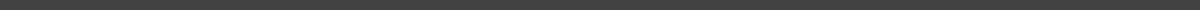 16 September 2022 / 9:30 AM / PATC Conference Room Meeting called to order 9:30 AMATTENDEESValerie Worthy, Chris Sams, Peter Whittaker, Weldon Jacobs, Stanley Spooner, Stephen Hudnall, Tim Storbeck, Missy MannAbsent: Denis White, Shannon TannerAGENDA New BusinessAll member received and read flexible work schedule proposal from Cheylyn Brown English Instructor. Jacobs motioned to accept flex proposal, Hudnall second. All in favor, none opposed. If flex schedule is accepted by institution, workload guidelines will need to be revised. (new staff needs should not trump faculty needs). Whittaker proposed that executive team do a survey of faculty basic needs not being met. Sams second the motion. All in favor, none opposed.Lawn noise: faculty senate is proposing lawn crew mow the perimeter of the property on Friday morning and between buildings in pm. Currently noise is disrupting classes on Wednesday/Thursday with mowing, followed by weed eater, followed by blower.Whittaker proposed that issues that involve faculty and staff should receive input from faculty and staff before being implemented. Missy second the motion. All in favor, none opposed. Example: Duo Authentication- some phones do not get service in different areas on campus; some cell phone owners have flip/non-smart phones and wouldn’t be able to download the app. Argument made that permission wasn’t given for use of personal cell phone, no cell phone allowance.Sams recommendation to make a legend on schedule showing R = Thursday, or change TR to T/TH for Tuesday/Thursday classes.Spooner- recommended that we see if there is interest for a rec. room for faculty on campus.Old BusinessAverage enrollment for each instructor to compensate equally for over-enrolled and under-enrolled classes.Tommy Williams building, can’t turn off lightsFaculty/Staff parking issue.Faculty HandbookNOTESACTION ITEMSNEXT WEEK’S AGENDAJacobs motion to adjourn. Missy second. Meeting adjourned 10:44 AM